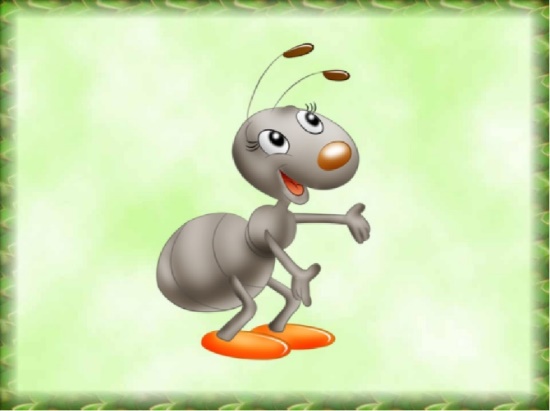                                      Привет, ребята! Вы меня не забыли? Я муравей Вопросик. Сегодня мне очень захотелось поиграть с вами в математику. Вы умеете считать? Давайте проверим. Вот мимо нас ползет гусеница, назовите все цифры по порядку с 1 до 10 а теперь в обратном порядке …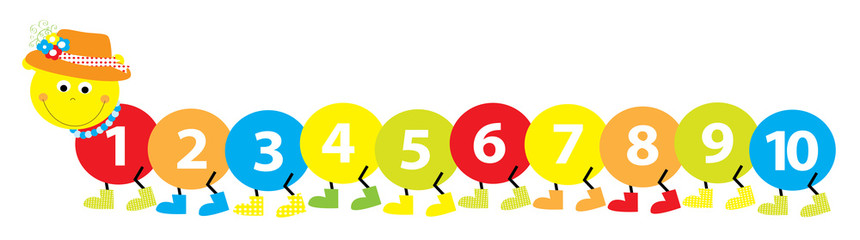  Сколько красных кружков на теле гусеницы? А сколько голубых? Желтых? Бежевых? Зеленых? Что можно сказать о количестве кружков разного цвета? (их поровну или одинаковое количество)  Кто из вас помнит, как называются 2 одинаковых предмета? (пара) Во сколько пар ботинок обулась гусеница? (10) До какой цифры гусеница успела обуться в 10 ботинок? (счет парами до цифры 5) А кто сможет сосчитать - сколько всего ботинок на лапках гусениц? (Пусть ребенок   сначала попытается сосчитать по 1 до 20, ставя пальчик на каждый ботинок. Если не сможет, тогда посчитайте вместе с ним) Под какими цифрами нарисованы одинаковые пары ботинок? (1,6,10) Ребята, мы пришли с вами на опушку леса, здесь много моих друзей. Как их можно назвать одним словом? (насекомые) А кто здесь лишний? (паук и улитка) 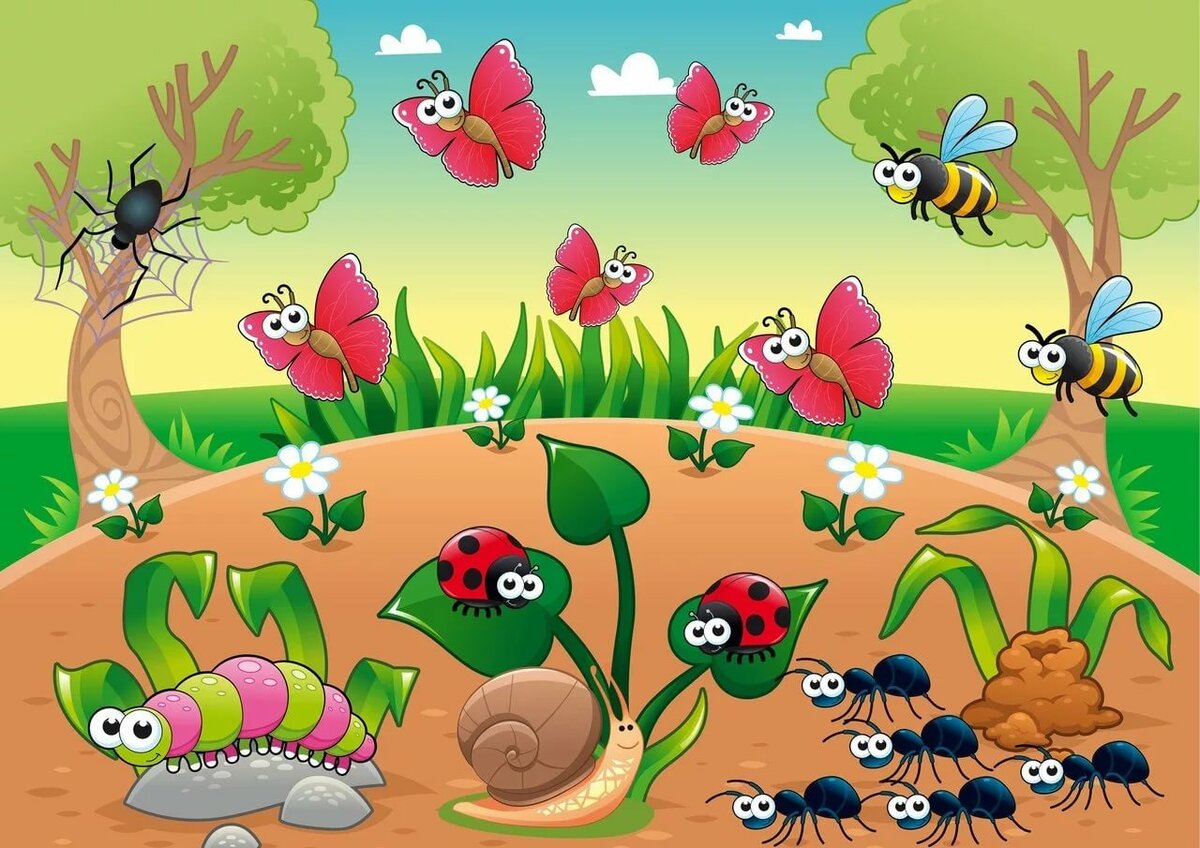 Каких насекомых одинаковое количество? (бабочек и муравьев, пчел и божьих коровок) Хватит ли бабочкам ромашек для отдыха? (одна лишняя) Давайте дадим нашим глазкам отдохнуть вместе с бабочкой Гимнастика для глаз "Бабочки"youtube.comНедалеко от нашего леса есть деревенька, если вы назовете соседние числа правильно, я скажу кто в ней живет…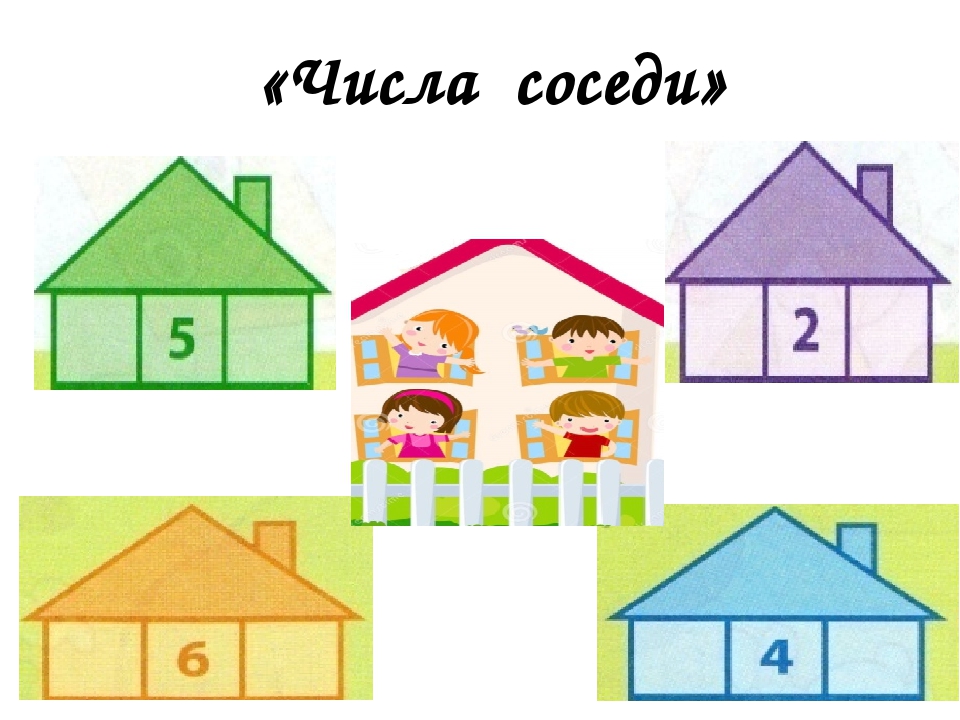 
Молодцы! Но прежде чем узнать нашего следующего героя, давайте поиграем Прыг-скок команда "Насекомые"vk.com 